12.05Malowanie piaskiem i klejemPotrzebne materiały:Sól lub piasekKolorowa kredaKlejSzablon motylaMiseczki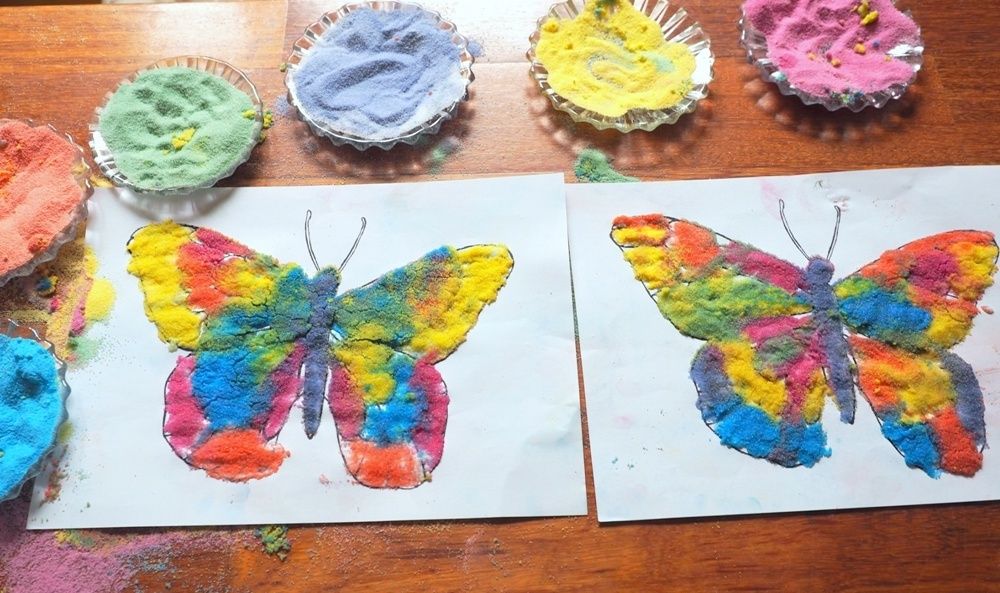 Sposób zabarwienia soli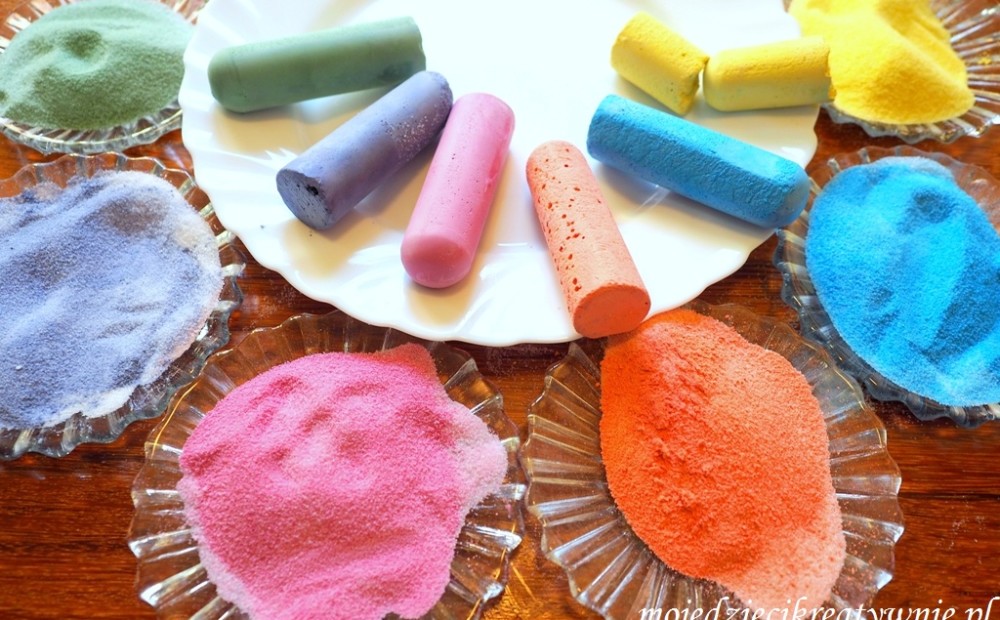 https://www.youtube.com/watch?v=jjLexAp1LygSposób wykonania motyla w filmiku poniżej https://www.youtube.com/watch?v=D2z3FFRQKVYSolna rzeźba „Rybka”Potrzebne materiały:sólwodaplastikowe foremki do piasku lub silikonowe formy do kostek lodufarby akwarelowe lub barwniki spożywcze np. do malowania pisanekpipetki plastikoweKrok 1. Do przygotowania pasty solnej potrzebujemy sól i wodę. Sól należy wsypać do miski, następnie stopniowo, dolewając wodę mieszać, aż do uzyskania konsystencji „mokrego piasku”. Przykładowo do przygotowania 10 solnych rzeźb (wymiary foremki: 6 cm x 3 cm) potrzebne będą 3 szklanki soli i ok. 4-5 łyżek wody. Krok 2. Gotową pastę należy przełożyć  do formy i pozostawić na ok. 12 h do wyschnięcia. Następnie ostrożnie wyjąć solną rzeźbę z formy. Rzeźba stanowi fundament naszej dalszej pracy z dziećmi. 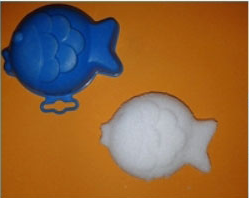 Krok 3. Przygotowujemy roztwory barwników spożywczych, bądź farbek akwarelowych oraz pipetki. Nabieramy różnego rodzaju kolory do pipetki „kolorujemy” solne rzeźby. Dzięki krystalicznej strukturze, kolory pięknie rozchodzą się na rzeźbach, tworząc błyszczące efekty.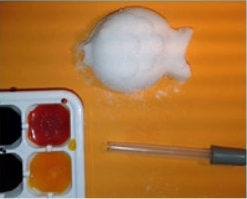 Efekt końcowy 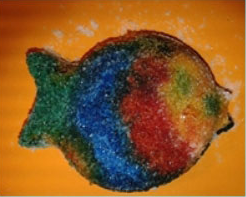 